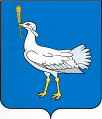 РОССИЙСКАЯ ФЕДЕРАЦИЯМУНИЦИПАЛЬНЫЙ  РАЙОН    БОЛЬШЕГЛУШИЦКИЙ  САМАРСКОЙ  ОБЛАСТИ       АДМИНИСТРАЦИЯ  СЕЛЬСКОГО  ПОСЕЛЕНИЯ    БОЛЬШАЯ ДЕРГУНОВКА______________________________ПОСТАНОВЛЕНИЕот  13февраля 2018г. №20О присвоении адреса земельному участку в селе Берёзовка.В соответствии с нормами Федерального закона  №1 31-ФЗ от 06.10.2003г. «Об общих принципах организации местного самоуправления в Российской Федерации», Устава сельского поселения Большая Дергуновка муниципального района Большеглушицкий Самарской области, Постановлением главы сельского поселения Большая Дергуновка муниципального района Большеглушицкий Самарской области от 15 апреля 2013г.  №15 «Об утверждении адресного плана села Берёзовка муниципального района Большеглушицкий Самарской области»ПОСТАНОВЛЯЮ:1.Земельному участку площадью 79265 кв.м. с основным видом разрешенного использования – зона сельскохозяйственных угодий (для выпаса сельскохозяйственных животных), в селе Берёзовка Большеглушицкого района Самарской области присвоить адрес: Самарская область, Большеглушицкий район, 3300 м северо-восточнее села Берёзовка. Настоящее постановление вступает в силу со дня его принятия.Глава сельского поселения                                     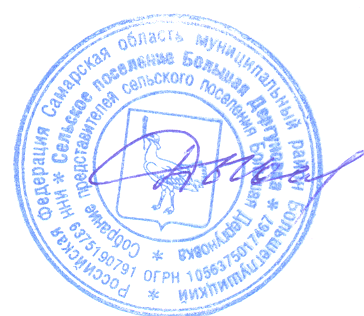 Большая Дергуновкамуниципального районаБольшеглушицкийСамарской области                                                                    В.И. Дыхно